План занятийна период дистанционного обучения с 21.02.2022 по 28.02.2022Отделение спортивной акробатики МБУ ДО ДЮСШ № 2 г. АзоваФ.И.О. Асатрян Сирануш Гамлетовна тренер-преподавательДатаТемаИспользуемый ресурс для подачи информации (электронная почта, WhatsApp и т.д., указать)Кол-во часов по проведённым занятиям (согласно программе-теория и практика)Форма отчета обучающегося(тест, фотоотчет, видео и т.д., указать)Группа БУ-1Группа БУ-1Группа БУ-1Группа БУ-1Группа БУ-122.02.22
23.02.2226.02.22ОФП: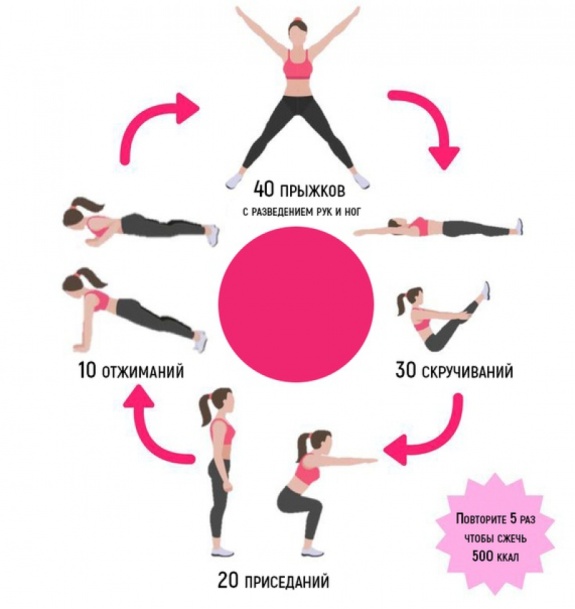 СФП:1.Махи ногами назад, вперед и в сторону  – 10 р. 2.Удержание ноги – 10 сек.;3.Наклоны ноги вместе и врозь сидя на полу по 10 раз каждые, удержание положения складки – 10 сек.;4.Коробочки – 10 р.;5.Корзиночки – 10 р.; 6.перекаты в группировке – 10 раз и встать на ноги;  7.кувырки вперед и назад-10 раз;8..Мосты – 10 р.; 9. Мосты с помощью стенки-10 раз; 10.Березка – 10 раз. 11.Равновесия (цапля – 10 р. по 3 сек., ласточка – 10 р. по 3 сек.);12.Шпагат (правый, левый, поперечный)- 30 сек.13. Выкруты в плечевых суставах- 10 раз;14. Удержание на руках сед в группировке – 3 сек по 5 раз.WhatsApp2 ч2 ч2 чФото, видеоГруппа БУ-2Группа БУ-2Группа БУ-2Группа БУ-2Группа БУ-222.02.22
23.02.2226.02.2227.02.22ОФП: 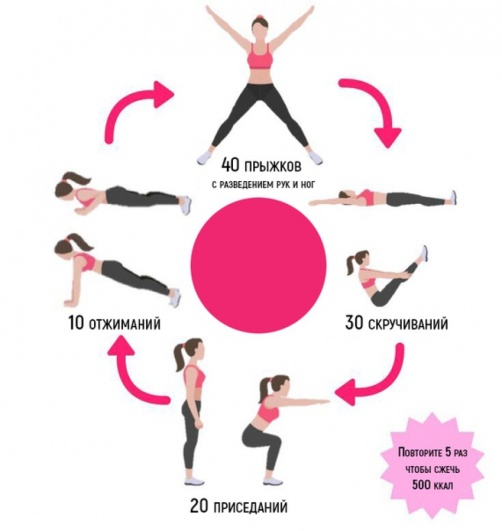 СФП:1.Махи ногами назад, вперед и в сторону  – 20 р.;2.Наклоны ноги вместе и врозь сидя по 10 раз каждые, удержание положения складка – 10 сек.;3.Шпагаты (правый 3 р. по 10 сек., левый 3 р. по 10 сек.,  поперечный 3 р. по 10 сек);4.Корзиночки – 10 р.; 5.Коробочка-10 р.6.Мосты, стоя, с одной ногой – 10 р.; 7.Березка без рук - 10 раз по 3 секунды; 8.Равновесия (ласточка, боковое – 10 р. по 3 сек.)9.Углы (ноги врозь и ноги вместе – 10 р. по 3 сек.)10.Кувырки вперед и назад- 10 раз каждый.11.Выкруты в плечевых суставах- 10 раз;12. Стойки на руках  и лицевые – 10 раз
13. Стойки на голове – 10 раз WhatsApp2 ч2 ч2 ч
2 чФото, видеоГруппа БУ-4Группа БУ-4Группа БУ-4Группа БУ-4Группа БУ-422.02.22
23.02.2226.02.2227.02.22
ОФП: 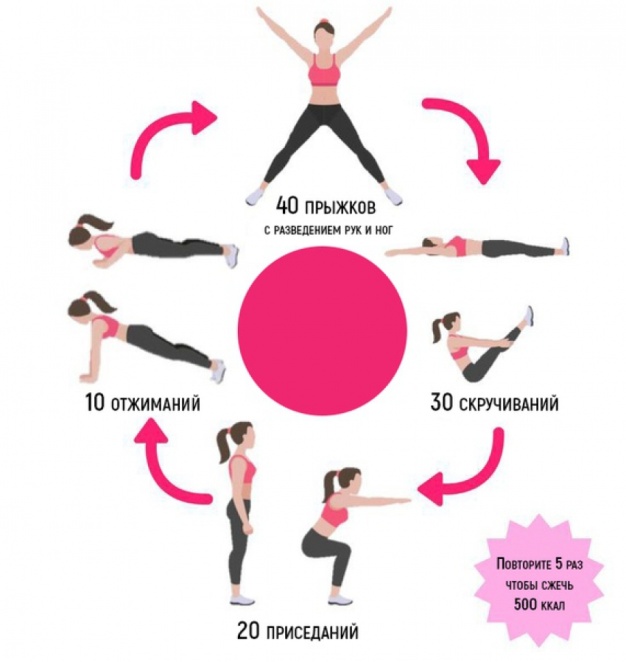 СФП:1.Махи ногами назад, вперед и в сторону  – 20 р.;2.Наклоны ноги вместе и врозь сидя по 10 раз каждые, удержание положения складка – 10 сек.;3.Шпагаты (правый 3 р. по 10 сек., левый 3 р. по 10 сек.,  поперечный 3 р. по 10 сек);4.Корзиночки – 10 р.; 5.Коробочка-10 р.6.Мосты, стоя, с одной ногой – 10 р.; 7.Березка без рук - 10 раз по 3 секунды; 8.Равновесия (ласточка, боковое – 10 р. по 3 сек.)9.Углы (ноги врозь и ноги вместе – 10 р. по 3 сек.)10.Кувырки вперед и назад- 10 раз каждый.11.Выкруты в плечевых суставах- 10 раз;12. Стойки на руках  и лицевые – 10 раз
13. Стойки на голове – 10 раз
14. Крокодил – 10 раз по 3 сек.WhatsApp3 ч3 ч3 ч3 чФото, видео